 APWC Club of MAACA 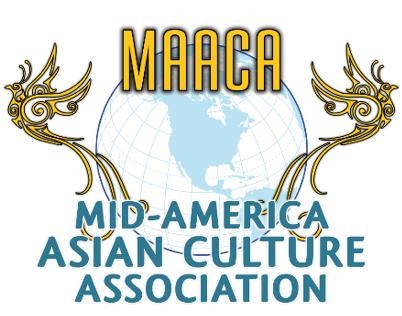  Registration Form Our Mission: AAPWC of MAACA was made to inspire and empower Women, Networking Connections, that support, enrich & Inspire PROFFESSIONAL WOMEN’S CLUB -Member Registration FormMember Full Name _____________________________________________________________________________ Date of Birth: ______________   Age: ________ Address: ______________________________City: ________________ 	State: _____________     Phone: ____________________________ Email: ________________________________________________________________________ Ethnicity (For example, Native American, Hispanic, White American, Asian American) ______________________________________________________________________________ Things that you are proud of doing/Awards: __________________________________________________________________________________________________________________________________________________________________________________________________________________________________________Hobbies: ______________________________________________________________________ Contact information:  board@maacaweb.org.SUBMIT your completed Member Application & payment for your membership fee to APWC  Signature                                                                                                                      Date